Action contre la fourrure en FinlandeObjet : Please do all in your power to close fur farms Envoi aux ministres    jari.leppa@eduskunta.fi
krista.mikkonen@eduskunta.fi; katri.kulmuni@eduskunta.fi; sirpa.paatero@eduskunta.fiDear Minister, I join the cause of the Société Antifourrure https://societe-anti-fourrure.blogspot.com/  , a  french anti-fur society, aiming at banning fur farming. The Société Antifourrure is one of our  partner groups. Today, I kindly ask you to do everything in your power to end fur farming.Recently, the Animal Rights Association, Oikeutta eläimille, posted on their site particularly shocking images from 8 fur farms in the province of Ostrobothnia.What these images and the short video reveal is terribly cruel ! https://player.vimeo.com/video/442203483 We can see an unfortunate raccoon dog hanging by one eye on the locking system of its cage ! Luckily, the photographers present at that time were able to release it.Cases of canibalism and stereotypy are frequent, as are injuries and dead animals in their wire cages ! The investigators have proven by their infiltration, the appalling fur industry of which your country is the leading European producer of fox fur !I do not understand how you can remain insensitive to the cries of despair and the suffering of these animals, when a majority of your fellow citizens are against animal cruelty !Fur is not a product like any other! It is a symbol of vanity, but above all of great suffering !It is not fair! It must stop, because profit does not justify such horrors !I thank you for kindly considering our request and look forward to your reply.With much appreciation and best regards.NOM, PrénomAdresse Pour l’envoi aux parlementairesDear Member of the Marin government,La suite du message précédent est valable.Liste des parlementaires : li.andersson@parliament.fi; maria.ohisalo@parliament.fi; pekka.haavisto@parliament.fi; haavisto@fin.la; aino-kaisa.pekonen@parliament.fi; antti.rinne@parliament.fi; tytti.tuppurainen@parliament.fi; ville.skinnari@parliament.fi; anna-maja.henriksson@parliament.fi; sanna.marin@parliament.fi; sara.holappa@eduskunta.fi Merci de votre participationRelais de l’action de la Société AntiFourrure par OÏKOS KAÏ BIOS http://www.oikoskaibios.com/   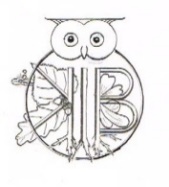 